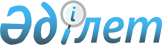 О внесении изменений в решение Тимирязевского районного маслихата от 23 декабря 2021 года № 9/1 Об утверждении районного бюджета Тимирязевского района на 2022-2024 годыРешение Тимирязевского районного маслихата Северо-Казахстанской области от 16 ноября 2022 года № 16/1
      Тимирязевский районный маслихат РЕШИЛ:
      1. Внести в решение Тимирязевского районного маслихата "Об утверждении районного бюджета Тимирязевского района на 2022-2024 годы" от 23 декабря 2021 года № 9/1 (зарегистрировано в Реестре государственной регистрации нормативных правовых актов за № 25988), следующие изменения:
      пункт 1 изложить в новой редакции:
       "1. Утвердить районный бюджет Тимирязевского района на 2022-2024 годы согласно приложениям 1, 2 и 3 соответственно, в том числе на 2022 год в следующих объемах:
      1) доходы – 3 922 130,8 тысяч тенге:
      налоговые поступления – 427 038,5 тысяч тенге;
      неналоговые поступления – 32 353,9 тысяч тенге;
      поступления от продажи основного капитала – 8 776 тысяч тенге;
      поступления трансфертов – 3 453 962,4 тысячи тенге;
      2) затраты – 4 073 160,5 тысяч тенге;
      3) чистое бюджетное кредитование – 43 610,4 тысячи тенге:
      бюджетные кредиты – 59 728 тысяч тенге;
      погашение бюджетных кредитов – 16 117,6 тысяч тенге;
      4) сальдо по операциям с финансовыми активами – 20 396 тысяч тенге:
      приобретение финансовых активов – 20 396 тысяч тенге;
      поступления от продажи финансовых активов государства – 0 тысяч тенге;
      5) дефицит (профицит) бюджета – - 215 036,1 тысяча тенге;
      6) финансирование дефицита (использование профицита) бюджета – 215 036,1 тысяча тенге:
      поступление займов – 59 728 тысяч тенге;
      погашение займов – 16 117,6 тысяч тенге;
      используемые остатки бюджетных средств – 171 425,7 тысяч тенге.";
      пункт 11 изложить в новой редакции:
       "11. Утвердить резерв местного исполнительного органа района на 2022 год в сумме 17 227,6 тысяч тенге.";
      пункт 12 изложить в новой редакции:
       "12. Установить лимит долга местного исполнительного органа на 2022 год в сумме 16 117,6 тысяч тенге.";
      приложение 1 к указанному решению изложить в новой редакции согласно приложению к настоящему решению.
      2. Настоящее решение вводится в действие с 1 января 2022 года. Бюджет Тимирязевского района на 2022 год
					© 2012. РГП на ПХВ «Институт законодательства и правовой информации Республики Казахстан» Министерства юстиции Республики Казахстан
				
      Секретарь районного маслихата 

А. Асанова
Приложение к решениюТимирязевского районного маслихатаот 16 ноября 2022 года № 16/1Приложение 1 к решениюТимирязевского районного маслихатаот 23 декабря 2021 года № 9/1
Категория
Класс
Класс
Подкласс
Наименование
Сумма (тысяч тенге)
1
2
2
3
4
5
1) Доходы:
3 922 130,8
1
Налоговые поступления
427 038,5
01
01
Индивидуальный подоходный налог
2 909
2
Индивидуальный подоходный налог с доходов, не облагаемых у источника выплаты
2 909
03
03
Социальный налог
280 255
1 
Социальный налог
280 255
04
04
Hалоги на собственность
69 500,5
1
Hалоги на имущество
69 500,5
05
05
Внутренние налоги на товары, работы и услуги
72 151
2
Акцизы
1 700
3
Поступления за использование природных и других ресурсов
64 967
4
Сборы за ведение предпринимательской и профессиональной деятельности
5 484
08
08
Обязательные платежи, взимаемые за совершение юридически значимых действий и (или) выдачу документов уполномоченными на то государственными органами или должностными лицами
2 223
1 
Государственная пошлина
2 223
2
Неналоговые поступления
32 353,9
01
01
Доходы от государственной собственности
1 731,9
5
Доходы от аренды имущества, находящегося в государственной собственности
1 417
7
Вознаграждение по кредитам, выданным из государственного бюджета
196,9
9
Прочие доходы от государственной собственности
118
06
06
Прочие неналоговые поступления
30 622
1 
Прочие неналоговые поступления
30 622
3
Поступления от продажи основного капитала
8 776
01
01
Продажа государственного имущества, закрепленного за государственными учреждениями
8 776
1
Продажа государственного имущества, закрепленного за государственными учреждениями
8 776
4
Поступления трансфертов 
3 453 962,4
01
01
Трансферты из нижестоящих органов государственного управления
195,7
3
Трансферты из бюджетов городов районного значения, сел, поселков, сельских округов
195,7
02
02
Трансферты из вышестоящих органов государственного управления
3 453 766,7
2 
Трансферты из областного бюджета
3 453 766,7
Функциональная группа
Функциональная группа
Функциональная группа
Функциональная группа
Наименование
Сумма (тысяч тенге)
Функциональная подгруппа
Функциональная подгруппа
Функциональная подгруппа
Наименование
Сумма (тысяч тенге)
Администратор бюджетных программ
Администратор бюджетных программ
Наименование
Сумма (тысяч тенге)
Программа
Наименование
Сумма (тысяч тенге)
2) Затраты:
4 073 160,5
01
Государственные услуги общего характера
627 210
1
Представительные, исполнительные и другие органы, выполняющие общие функции государственного управления
331 577
112
Аппарат маслихата района (города областного значения)
35 902
001
Услуги по обеспечению деятельности маслихата района (города областного значения)
33 985
005
Повышение эффективности деятельности депутатов маслихатов
1 917
122
Аппарат акима района (города областного значения)
295 675
001
Услуги по обеспечению деятельности акима района (города областного значения)
176 662,3
003
Капитальные расходы государственного органа
2 203
113
Целевые текущие трансферты нижестоящим бюджетам
116 809,7
2
Финансовая деятельность
633
459
Отдел экономики и финансов района (города областного значения)
633
003
Проведение оценки имущества в целях налогообложения
531
010
Приватизация, управление коммунальным имуществом, постприватизационная деятельность и регулирование споров, связанных с этим
102
9
Прочие государственные услуги общего характера
295 000
459
Отдел экономики и финансов района (города областного значения)
108 068
001
Услуги по реализации государственной политики в области формирования и развития экономической политики, государственного планирования, исполнения бюджета и управления коммунальной собственностью района (города областного значения)
44 334
022
Капитальные расходы государственного органа
222
113
Целевые текущие трансферты нижестоящим бюджетам
63 512
495
Отдел архитектуры, строительства, жилищно-коммунального хозяйства, пассажирского транспорта и автомобильных дорог района (города областного значения)
186 932
001
Услуги по реализации государственной политики на местном уровне в области архитектуры, строительства, жилищно-коммунального хозяйства, пассажирского транспорта и автомобильных дорог
32 728,8
113
Целевые текущие трансферты нижестоящим бюджетам
154 203,2
02
Оборона
9 224
1
Военные нужды
2 342
122
Аппарат акима района (города областного значения)
2 342
 005 
Мероприятия в рамках исполнения всеобщей воинской обязанности
2 342
2
Организация работы по чрезвычайным ситуациям
6 882
122
Аппарат акима района (города областного значения)
6 882
006
Предупреждение и ликвидация чрезвычайных ситуаций масштаба района (города областного значения)
2 565
007
Мероприятия по профилактике и тушению степных пожаров районного (городского) масштаба, а также пожаров в населенных пунктах, в которых не созданы органы государственной противопожарной службы
4 317
06
Социальная помощь и социальное обеспечение
310 838,2
1
Социальное обеспечение
27 778
451
Отдел занятости и социальных программ района (города областного значения)
27 778
005
Государственная адресная социальная помощь
27 718
057
Обеспечение физических лиц, являющихся получателями государственной адресной социальной помощи, телевизионными абонентскими приставками
60
2
Социальная помощь
248 045,3
451
Отдел занятости и социальных программ района (города областного значения)
248 045,3
002
Программа занятости 
134 710,2
004
Оказание социальной помощи на приобретение топлива специалистам здравоохранения, образования, социального обеспечения, культуры, спорта и ветеринарии в сельской местности в соответствии с законодательством Республики Казахстан
766,4
007
Социальная помощь отдельным категориям нуждающихся граждан по решениям местных представительных органов
9 305
010
Материальное обеспечение детей-инвалидов, воспитывающихся и обучающихся на дому
470,7
014
Оказание социальной помощи нуждающимся гражданам на дому
46 800
017
Обеспечение нуждающихся инвалидов протезно-ортопедическими, сурдотехническими и тифлотехническими средствами, специальными средствами передвижения, обязательными гигиеническими средствами, а также предоставление услуг санаторно-курортного лечения, специалиста жестового языка, индивидуальных помощников в соответствии с индивидуальной программой реабилитации инвалида
15 178
023 
Обеспечение деятельности центров занятости населения
40 815
9
Прочие услуги в области социальной помощи и социального обеспечения
35 015
451
Отдел занятости и социальных программ района (города областного значения)
35 015
001
Услуги по реализации государственной политики на местном уровне в области обеспечения занятости и реализации социальных программ для населения
34 780,9
011
Оплата услуг по зачислению, выплате и доставке пособий и других социальных выплат
134
054
Размещение государственного социального заказа в неправительственных организациях
100
07
Жилищно-коммунальное хозяйство
560 633,6
1
Жилищное хозяйство
167 772,3
495
Отдел архитектуры, строительства, жилищно-коммунального хозяйства, пассажирского транспорта и автомобильных дорог района (города областного значения)
167 772,3
007
Проектирование и (или) строительство, реконструкция жилья коммунального жилищного фонда
4 790,8
008
Организация сохранения государственного жилищного фонда
162 931
020
Изготовление паспортов объектов кондоминиумов
50,5
2
Коммунальное хозяйство
392 861,3
495
Отдел архитектуры, строительства, жилищно-коммунального хозяйства, пассажирского транспорта и автомобильных дорог района (города областного значения)
392 861,3
013
Развитие коммунального хозяйства
12 249
016
Функционирование системы водоснабжения и водоотведения
561
026
Организация эксплуатации тепловых сетей, находящихся в коммунальной собственности районов (городов областного значения)
32 999,3
058
Развитие системы водоснабжения и водоотведения в сельских населенных пунктах
347 052
08
Культура, спорт, туризм и информационное пространство
163 475,5
1
Деятельность в области культуры
39 575
478
Отдел внутренней политики, культуры и развития языков района (города областного значения)
39 575
009
Поддержка культурно-досуговой работы
39 575
2
Спорт
18 871
465
Отдел физической культуры и спорта района (города областного значения)
18 871
001
Услуги по реализации государственной политики на местном уровне в сфере физической культуры и спорта
12 110
006
Проведение спортивных соревнований на районном (города областного значения) уровне
541
007
Подготовка и участие членов сборных команд района (города областного значения) по различным видам спорта на областных спортивных соревнованиях
6 220
3
Информационное пространство
66 121
478
Отдел внутренней политики, культуры и развития языков района (города областного значения)
66 121
005
Услуги по проведению государственной информационной политики
7 513
007
Функционирование районных (городских) библиотек
57 927
008
Развитие государственного языка и других языков народа Казахстана
681
9
Прочие услуги по организации культуры, спорта, туризма и информационного пространства
38 908,5
478
Отдел внутренней политики, культуры и развития языков района (города областного значения)
38 908,5
001
Услуги по реализации государственной политики на местном уровне в области информации, укрепления государственности и формирования социального оптимизма граждан, развития языков и культуры
23 544
004
Реализация мероприятий в сфере молодежной политики
6 581
032
Капитальные расходы подведомственных государственных учреждений и организаций
5 391,5
113
Целевые текущие трансферты нижестоящим бюджетам
3 392
10
Сельское, водное, лесное, рыбное хозяйство, особо охраняемые природные территории, охрана окружающей среды и животного мира, земельные отношения
77 379
1
Сельское хозяйство
49 995
474
Отдел сельского хозяйства и ветеринарии района (города областного значения)
49 995
001
Услуги по реализации государственной политики на местном уровне в сфере сельского хозяйства и ветеринарии
48 495
003
Капитальные расходы государственного органа
1 500
6
Земельные отношения
18 303
463
Отдел земельных отношений района (города областного значения)
18 303
001
Услуги по реализации государственной политики в области регулирования земельных отношений на территории района (города областного значения)
18 303
9
Прочие услуги в области сельского, водного, лесного, рыбного хозяйства, охраны окружающей среды и земельных отношений
9 081
459
Отдел экономики и финансов района (города областного значения)
9 081
099
Реализация мер по оказанию социальной поддержки специалистов
9 081
12
Транспорт и коммуникации
167 275
1
Автомобильный транспорт
164 975
495
Отдел архитектуры, строительства, жилищно-коммунального хозяйства, пассажирского транспорта и автомобильных дорог района (города областного значения)
164 975
023
Обеспечение функционирования автомобильных дорог
29 152,9
034
Реализация приоритетных проектов транспортной инфраструктуры
98 026,1
045
Капитальный и средний ремонт автомобильных дорог районного значения и улиц населенных пунктов
37 796
9
Прочие услуги в сфере транспорта и коммуникаций
2 300
495
Отдел архитектуры, строительства, жилищно-коммунального хозяйства, пассажирского транспорта и автомобильных дорог района (города областного значения)
2 300
039
Субсидирование пассажирских перевозок по социально значимым городским (сельским), пригородным и внутрирайонным сообщениям
2 300
13
Прочие
162 528,3
3
Поддержка предпринимательской деятельности и защита конкуренции
13 422
469
Отдел предпринимательства района (города областного значения)
13 422
001
Услуги по реализации государственной политики на местном уровне в области развития предпринимательства
13 422
9
Прочие
149 106,3
459
Отдел экономики и финансов района (города областного значения)
17 227,6
012
Резерв местного исполнительного органа района (города областного значения) 
17 227,6
495
Отдел архитектуры, строительства, жилищно-коммунального хозяйства, пассажирского транспорта и автомобильных дорог района (города областного значения)
131 878,7
079
Развитие социальной и инженерной инфраструктуры в сельских населенных пунктах в рамках проекта "Ауыл-Ел бесігі"
131 878,7
14
Обслуживание долга
216,4
1
Обслуживание долга
216,4
459
Отдел экономики и финансов района (города областного значения)
216,4
021
Обслуживание долга местных исполнительных органов по выплате вознаграждений и иных платежей по займам из областного бюджета
216,4
15
Трансферты
1 994 380,5
1
Трансферты
1 994 380,5
459
Отдел экономики и финансов района (города областного значения)
1 994 380,5
006
Возврат неиспользованных (недоиспользованных) целевых трансфертов
16 994,3
024
Целевые текущие трансферты из нижестоящего бюджета на компенсацию потерь вышестоящего бюджета в связи с изменением законодательства
1 730 445
038 
Субвенции
139 366
054
Возврат сумм неиспользованных (недоиспользованных) целевых трансфертов, выделенных из республиканского бюджета за счет целевого трансферта из Национального фонда Республики Казахстан
107575,2
3) Чистое бюджетное кредитование
43 610,4
Бюджетные кредиты
59 728
10
Сельское, водное, лесное, рыбное хозяйство, особо охраняемые природные территории, охрана окружающей среды и животного мира, земельные отношения
59 728
9
Прочие услуги в области сельского, водного, лесного, рыбного хозяйства, охраны окружающей среды и земельных отношений
59 728
459
Отдел экономики и финансов района (города областного значения)
59 728
018
Бюджетные кредиты для реализации мер социальной поддержки специалистов
59 728
Категория
Класс
Подкласс
Подкласс
Наименование
Сумма (тысяч тенге)
5
Погашение бюджетных кредитов
16 117,6
01
Погашение бюджетных кредитов
16 117,6
1
1
Погашение бюджетных кредитов, выданных из государственного бюджета
16 117,6
4) Сальдо по операциям с финансовыми активами
20 396
Приобретение финансовых активов
20 396
Функцио-нальная группа
Функцио-нальная под-группа
Админи-стратор бюджетных программ
Прог-рамма
Наименование
Сумма (тысяч тенге)
13
Прочие
20 396
09
Прочие
20 396
495
Отдел архитектуры, строительства, жилищно-коммунального хозяйства, пассажирского транспорта и автомобильных дорог района (города областного значения)
20 396
065
Формирование или увеличение уставного капитала юридических лиц
20 396
Поступления от продажи финансовых активов государства 
0
5) Дефицит (профицит) бюджета
- 215 036,1
6) Финансирование дефицита (использование профицита) бюджета
215 036,1
Категория
Класс
Подкласс
Подкласс
Наименование
Сумма (тысяч тенге)
7
Поступление займов
59 728
01
Внутренние государственные займы
59 728
2 
2 
Договоры займа
59 728
Функцио-нальная группа
Функцио-нальная подгруппа
Админи-стратор бюджетных программ
Прог-рамма
Наименование
Сумма (тысяч тенге)
16
Погашение займов
16 117,6
1
Погашение займов
16 117,6
459
Отдел экономики и финансов района (города областного значения)
16 117,6
005
Погашение долга местного исполнительного органа перед вышестоящим бюджетом
16 117,6
Категория
Класс
Класс
Подкласс
Наименование
Сумма (тысяч тенге)
8
Используемые остатки бюджетных средств 
171 425,7
01
01
Остатки бюджетных средств
171 425,7
1 
Свободные остатки бюджетных средств
171 425,7